179.2' There has been much discussion about what to do about the 'hill' I think this little girl sums up the hope that the hill will remain and improved on St Margaret's Plain'-children have great imaginations and sometimes the simplest solutions might be the best?'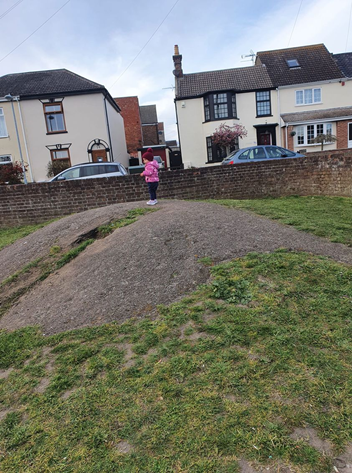 